Pálení čarodějnic Milé děti, máme pro vás pár úkolů k tématu pálení čarodějnic. Nejprve si můžete pustit pohádku – Chaloupka na vrškuhttps://www.youtube.com/watch?v=F0i1sLkqhN4Maminka nebo tatínek vám mohou přečíst, jak taková čarodějnice vypadá.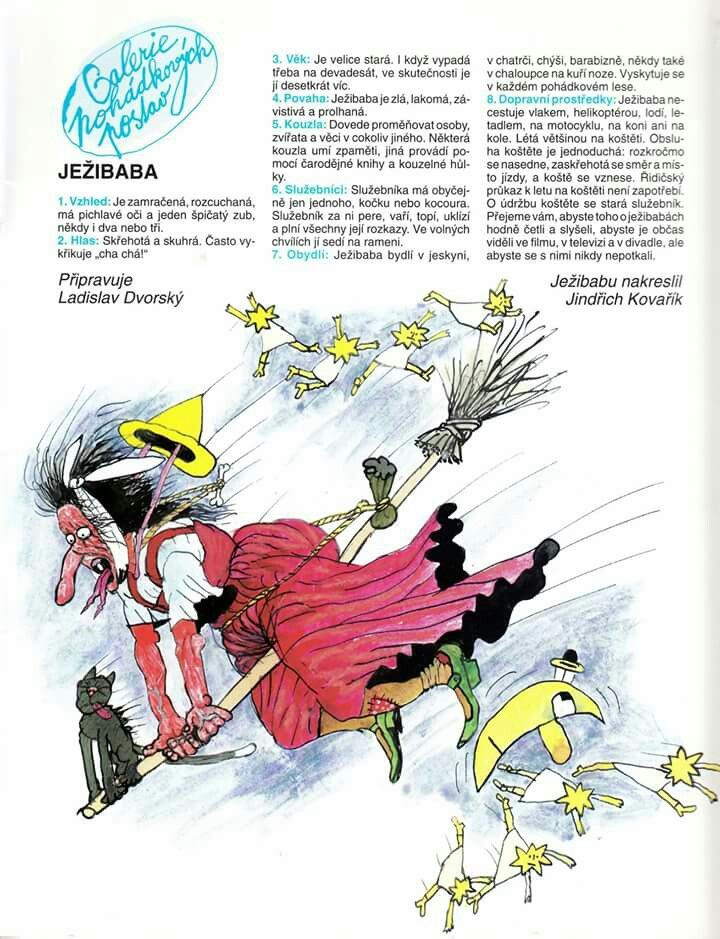 Další váš úkol bude přiřadit správnou barvičku k pavoučkovi a pojmenovat barvu.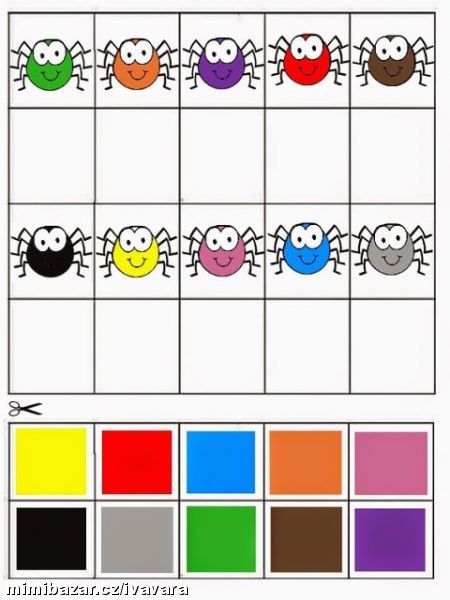 Čarodějnice dostala hlad a letí si skrz bludiště chytnout chlapečka, který před ní utíká. Pomůžeš čarodějnici najít správnou cestu? Nejprve si to vyzkoušej prstem, poté můžeš pastelkou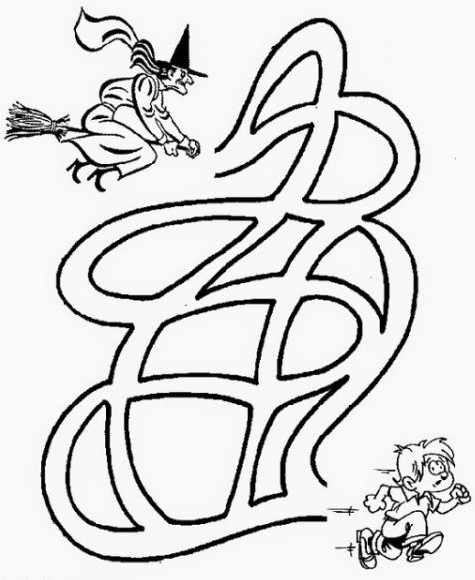 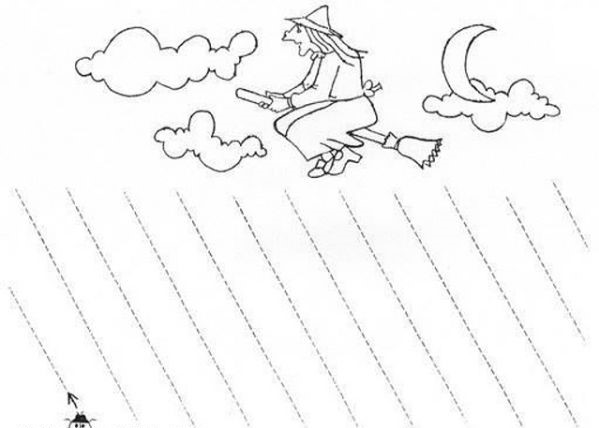 Čarodějnici se ztratil pavouček, pomoc mu se k ní dostatDokresli a nebo si vybarvi čarodějnici 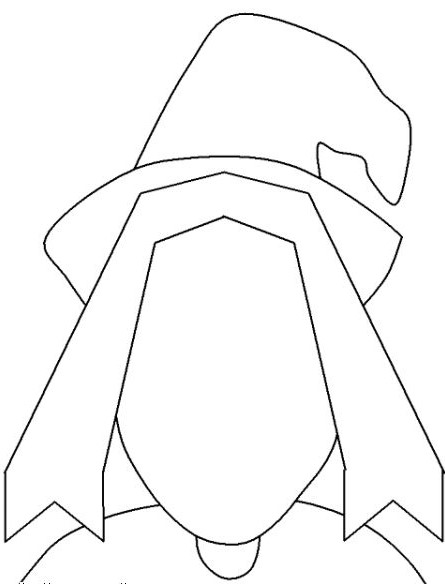 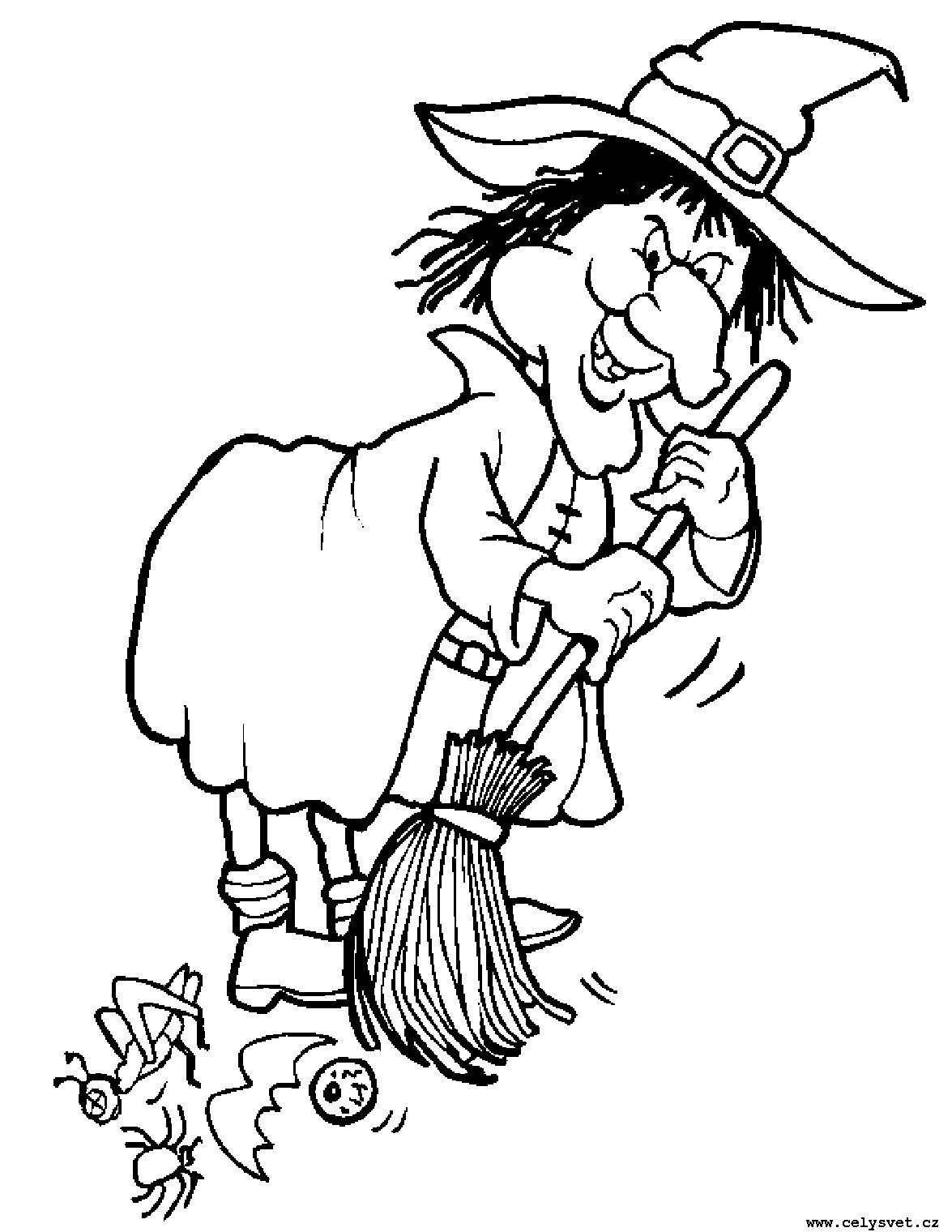 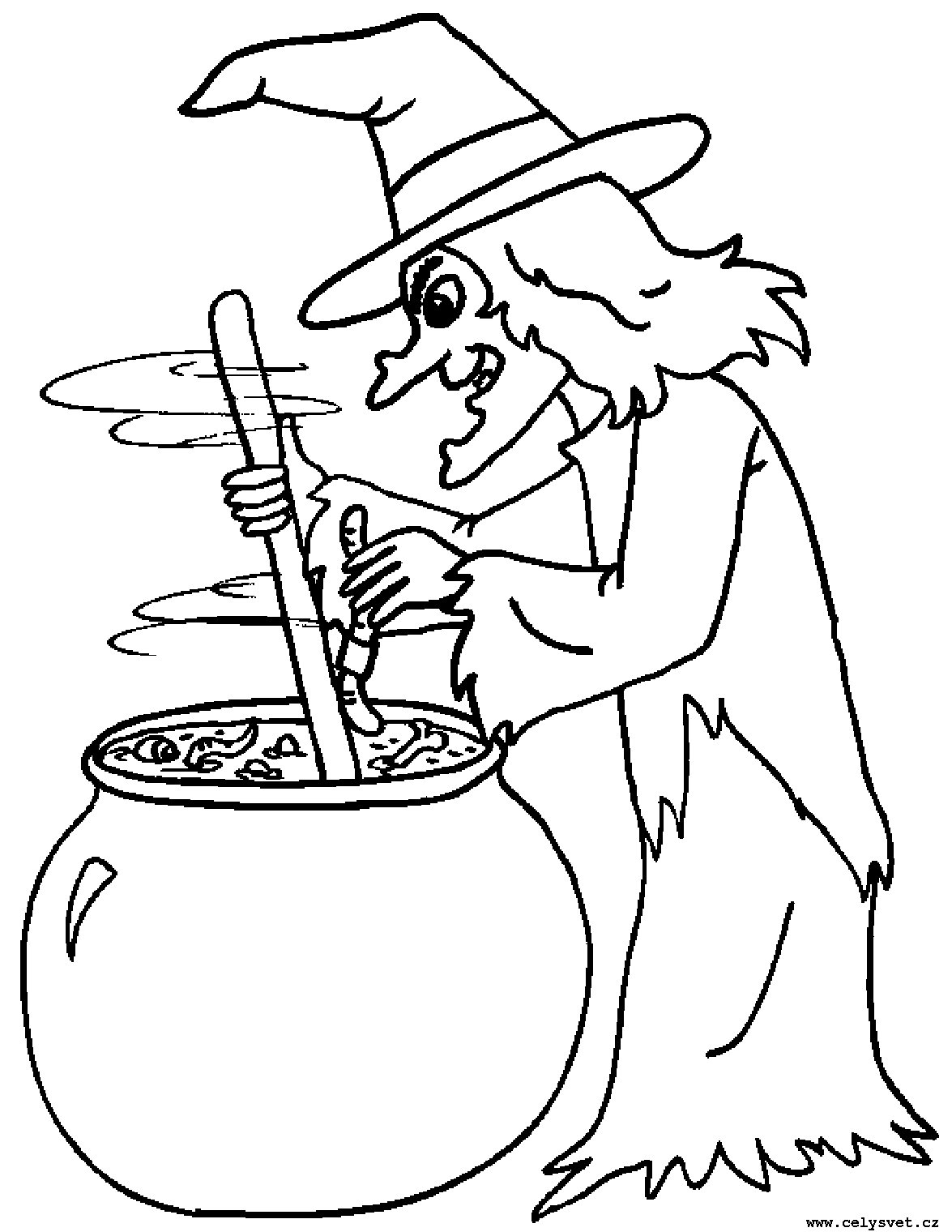 A na závěr se můžeš naučit básničku a zatancovat si na písničku Čarodějka v černém hávu,Letí dneska na oslavu.U ohně si poskočí,Dokola se zatočí.https://www.youtube.com/watch?v=9CRFWKK0BIkUžijte si pálení čarodějnic, vaše paní učitelky 